Mountainbike Tourenbuch Seite 1		Name: _____________________________	Zeitraum: ____________________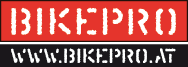 Mountainbike Tourenbuch Seite 2		Name: _____________________________	Zeitraum: ____________________
3 Besuche eines Bikeparks/Trailcenter mit min. 1500tm (Tiefenmetern)Hiermit bestätige ich, dass ich alle oben angeführten Touren mit dem Mountainbike gefahren bin und wahrheitsgemäß beschrieben habe.Datum, Unterschrift:  1Datum DistanzHöhenmeterWetterKurzbeschreibung der Tour: Start/Ziel & Wegverlauf, ev. Begleiter, Highlights, Wegcharakteristik, Trailschwierigkeit (siehe http://www.singletrail-skala.de) & sonstige AnmerkungenDatum DistanzHöhenmeterWetterKurzbeschreibung der Tour: Start/Ziel & Wegverlauf, ev. Begleiter, Highlights, Wegcharakteristik, Trailschwierigkeit (siehe http://www.singletrail-skala.de) & sonstige AnmerkungenOrt/RegionOrt/RegionFahrzeitGesamtdauergefahrenes MTB (Marke/Modell)Kurzbeschreibung der Tour: Start/Ziel & Wegverlauf, ev. Begleiter, Highlights, Wegcharakteristik, Trailschwierigkeit (siehe http://www.singletrail-skala.de) & sonstige Anmerkungen2Datum DistanzHöhenmeterWetterKurzbeschreibung der Tour: Start/Ziel & Wegverlauf, ev. Begleiter, Highlights, Wegcharakteristik, Trailschwierigkeit (siehe http://www.singletrail-skala.de) & sonstige AnmerkungenDatum DistanzHöhenmeterWetterKurzbeschreibung der Tour: Start/Ziel & Wegverlauf, ev. Begleiter, Highlights, Wegcharakteristik, Trailschwierigkeit (siehe http://www.singletrail-skala.de) & sonstige AnmerkungenOrt/RegionOrt/RegionFahrzeitGesamtdauergefahrenes MTB (Marke/Modell)Kurzbeschreibung der Tour: Start/Ziel & Wegverlauf, ev. Begleiter, Highlights, Wegcharakteristik, Trailschwierigkeit (siehe http://www.singletrail-skala.de) & sonstige Anmerkungen3Datum DistanzHöhenmeterWetterKurzbeschreibung der Tour: Start/Ziel & Wegverlauf, ev. Begleiter, Highlights, Wegcharakteristik, Trailschwierigkeit (siehe http://www.singletrail-skala.de) & sonstige AnmerkungenDatum DistanzHöhenmeterWetterKurzbeschreibung der Tour: Start/Ziel & Wegverlauf, ev. Begleiter, Highlights, Wegcharakteristik, Trailschwierigkeit (siehe http://www.singletrail-skala.de) & sonstige AnmerkungenOrt/RegionOrt/RegionFahrzeitGesamtdauergefahrenes MTB (Marke/Modell)Kurzbeschreibung der Tour: Start/Ziel & Wegverlauf, ev. Begleiter, Highlights, Wegcharakteristik, Trailschwierigkeit (siehe http://www.singletrail-skala.de) & sonstige Anmerkungen4Datum DistanzHöhenmeterWetterKurzbeschreibung der Tour: Start/Ziel & Wegverlauf, ev. Begleiter, Highlights, Wegcharakteristik, Trailschwierigkeit (siehe http://www.singletrail-skala.de) & sonstige AnmerkungenDatum DistanzHöhenmeterWetterKurzbeschreibung der Tour: Start/Ziel & Wegverlauf, ev. Begleiter, Highlights, Wegcharakteristik, Trailschwierigkeit (siehe http://www.singletrail-skala.de) & sonstige AnmerkungenOrt/RegionOrt/RegionFahrzeitGesamtdauergefahrenes MTB (Marke/Modell)Kurzbeschreibung der Tour: Start/Ziel & Wegverlauf, ev. Begleiter, Highlights, Wegcharakteristik, Trailschwierigkeit (siehe http://www.singletrail-skala.de) & sonstige Anmerkungen5Datum DistanzHöhenmeterWetterKurzbeschreibung der Tour: Start/Ziel & Wegverlauf, ev. Begleiter, Highlights, Wegcharakteristik, Trailschwierigkeit (siehe http://www.singletrail-skala.de) & sonstige AnmerkungenDatum DistanzHöhenmeterWetterKurzbeschreibung der Tour: Start/Ziel & Wegverlauf, ev. Begleiter, Highlights, Wegcharakteristik, Trailschwierigkeit (siehe http://www.singletrail-skala.de) & sonstige AnmerkungenOrt/RegionOrt/RegionFahrzeitGesamtdauergefahrenes MTB (Marke/Modell)Kurzbeschreibung der Tour: Start/Ziel & Wegverlauf, ev. Begleiter, Highlights, Wegcharakteristik, Trailschwierigkeit (siehe http://www.singletrail-skala.de) & sonstige Anmerkungen1Datum DistanzTiefenmeterWetterKurzbeschreibung der Tour: Start/Ziel & Wegverlauf, ev. Begleiter, Highlights, Wegcharakteristik, Trailschwierigkeit (siehe http://www.singletrail-skala.de) & sonstige AnmerkungenDatum DistanzTiefenmeterWetterKurzbeschreibung der Tour: Start/Ziel & Wegverlauf, ev. Begleiter, Highlights, Wegcharakteristik, Trailschwierigkeit (siehe http://www.singletrail-skala.de) & sonstige AnmerkungenOrt/RegionOrt/RegionFahrzeitGesamtdauergefahrenes MTB (Marke/Modell)Kurzbeschreibung der Tour: Start/Ziel & Wegverlauf, ev. Begleiter, Highlights, Wegcharakteristik, Trailschwierigkeit (siehe http://www.singletrail-skala.de) & sonstige Anmerkungen2Datum DistanzTiefenmeterWetterKurzbeschreibung der Tour: Start/Ziel & Wegverlauf, ev. Begleiter, Highlights, Wegcharakteristik, Trailschwierigkeit (siehe http://www.singletrail-skala.de) & sonstige AnmerkungenDatum DistanzTiefenmeterWetterKurzbeschreibung der Tour: Start/Ziel & Wegverlauf, ev. Begleiter, Highlights, Wegcharakteristik, Trailschwierigkeit (siehe http://www.singletrail-skala.de) & sonstige AnmerkungenOrt/RegionOrt/RegionFahrzeitGesamtdauergefahrenes MTB (Marke/Modell)Kurzbeschreibung der Tour: Start/Ziel & Wegverlauf, ev. Begleiter, Highlights, Wegcharakteristik, Trailschwierigkeit (siehe http://www.singletrail-skala.de) & sonstige Anmerkungen3Datum DistanzTiefenmeterWetterKurzbeschreibung der Tour: Start/Ziel & Wegverlauf, ev. Begleiter, Highlights, Wegcharakteristik, Trailschwierigkeit (siehe http://www.singletrail-skala.de) & sonstige AnmerkungenDatum DistanzTiefenmeterWetterKurzbeschreibung der Tour: Start/Ziel & Wegverlauf, ev. Begleiter, Highlights, Wegcharakteristik, Trailschwierigkeit (siehe http://www.singletrail-skala.de) & sonstige AnmerkungenOrt/RegionOrt/RegionFahrzeitGesamtdauergefahrenes MTB (Marke/Modell)Kurzbeschreibung der Tour: Start/Ziel & Wegverlauf, ev. Begleiter, Highlights, Wegcharakteristik, Trailschwierigkeit (siehe http://www.singletrail-skala.de) & sonstige Anmerkungen